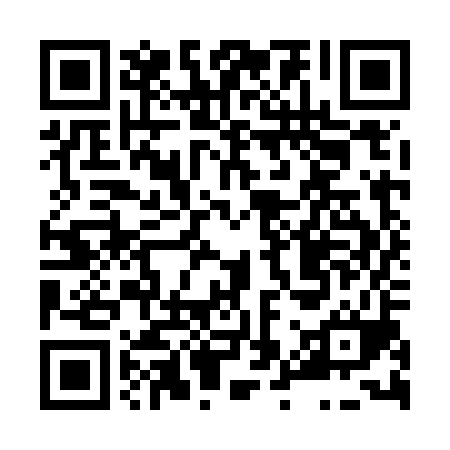 Ramadan times for Basty, Czech RepublicMon 11 Mar 2024 - Wed 10 Apr 2024High Latitude Method: Angle Based RulePrayer Calculation Method: Muslim World LeagueAsar Calculation Method: HanafiPrayer times provided by https://www.salahtimes.comDateDayFajrSuhurSunriseDhuhrAsrIftarMaghribIsha11Mon4:324:326:2012:094:045:585:587:4012Tue4:304:306:1812:084:056:006:007:4113Wed4:284:286:1612:084:076:016:017:4314Thu4:264:266:1412:084:086:036:037:4515Fri4:234:236:1212:084:096:046:047:4716Sat4:214:216:1012:074:116:066:067:4817Sun4:184:186:0712:074:126:086:087:5018Mon4:164:166:0512:074:136:096:097:5219Tue4:144:146:0312:064:156:116:117:5420Wed4:114:116:0112:064:166:126:127:5621Thu4:094:095:5912:064:176:146:147:5722Fri4:064:065:5712:064:186:166:167:5923Sat4:044:045:5412:054:206:176:178:0124Sun4:014:015:5212:054:216:196:198:0325Mon3:593:595:5012:054:226:206:208:0526Tue3:563:565:4812:044:236:226:228:0727Wed3:543:545:4612:044:246:236:238:0928Thu3:513:515:4312:044:266:256:258:1129Fri3:483:485:4112:034:276:276:278:1330Sat3:463:465:3912:034:286:286:288:1531Sun4:434:436:371:035:297:307:309:171Mon4:414:416:351:035:307:317:319:192Tue4:384:386:331:025:317:337:339:213Wed4:354:356:301:025:337:347:349:234Thu4:334:336:281:025:347:367:369:255Fri4:304:306:261:015:357:387:389:276Sat4:274:276:241:015:367:397:399:297Sun4:244:246:221:015:377:417:419:318Mon4:224:226:201:015:387:427:429:339Tue4:194:196:181:005:397:447:449:3510Wed4:164:166:161:005:407:457:459:37